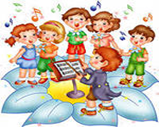 «КАК РАЗВИВАТЬ МУЗЫКАЛЬНЫЙ СЛУХ РЕБЕНКА»	Потенциально музыкальный слух есть у всех.  Только у некоторых он оказался «убитым» в детстве из-за отсутствия правильного музыкального воспитания. 	Как избежать этой ошибки? Как развивать музыкальный слух ребенка?	Буквально с первого месяца его жизни можно повесить над кроваткой набор валдайских колокольчиков. В течение дня можно каждый час давать послушать ребенку тот или иной звук. Ударьте по колокольчику, послушайте звук. Через 3-5 сек. Ударьте еще. Таких ударов может быть от 5 до 10. Звук должен быть тихий и продолжительный. Через час или два ударяйте таким же образом уже другой колокольчик. 	Материнские колыбельные для такого возраста должны состоять из двух, максимум трех нот. Пойте тихо, медленно. В 3 месяца многие малыши уже пробуют петь, стараясь повторить материнские звуки. В 9 месяцев почти все дети поют: могут тянуть одну ноту, потом другу. Голос – самый совершенный музыкальный инструмент. Еще не научившись ходить, маленький человек хочет овладеть этим сокровищем. Очень важно не загромождать в этом возрасте детские уши «детской музыкой».	Многие взрослые считают, что маленькие дети хорошо слушают только ту музыку, которая незатейлива и написана в танцевальном ритме. Это – серьезная ошибка. Дети часто гораздо богаче внутренне, чем нам кажется. Особенно в искусстве, и тем более в музыке. Маленький двухлетний человек охотно двигается под звуки тихой старинной музыки. Музыка должна быть именно тихая и не очень быстрая. Быстрый поток музыки может оглушить своим напором нежные уши, а динамизм содержания может быть непосильным для детской души. Регулярные прослушивания старинной музыки окажут положительное воздействие не только на детей, но и на родителей. В наш бурный век такие спокойные минуты совершенно необходимы. Большие богатства таит и народная музыка. Как хорошо, когда отец или мать могут спеть ребенку старинную народную мелодию. Народную мелодию лучше петь без всякого аккомпанемента. Сопровождение на баяне, гитаре или фортепьяно своим примитивом может просто убить ее первородную глубокую красоту. В народной одноголосной мелодии – опыт веков: слуховой, эстетический, нравственный. Постепенно надо подключать все больше и больше народных песен. Пусть песни будут совсем маленькие, но их должно быть много. Дети самозабвенно отдаются стихии старинных народных песен. 	Приобщая ребенка к музыке, учитывайте его возрастные особенности. Например, двухлетние могут схватить только очень маленький мотив с тестом не более трех-четырех слов. Кто-то запоет сразу, кто-то – после многочисленных повторов. Будьте уверены, вы будете просто счастливы, когда двухлетний человечек начнет вам тихо подпевать.	Не ограничивайтесь музыкой своей собственной национальности. Лучше уподобьтесь мудрому путешественнику, который обходит земли неизвестных народов. Лет с 6-7 дети обычно улавливают различия народной музыки разных национальностей. Ребенок без особых усилий воспримет и лезгинку, и «Щедрик» с «Дудариком» с Украины, и наигрыш татарской гармошки, и русскую плясовую и литовскую колыбельную, и  широкий напев Башкирии, и рожковые наигрыши (смоленские, владимирские), прекрасные песни Белоруссии и многое другое.	Но не перегружайте ребенка слуховой информацией. Чем меньше ребенок, тем меньше песен он сможет охватить. Примерно раз в две недели можно показывать ребенку новую песню или наигрыш. Так как дети очень любят двигаться, то под наигрыш хорошо немного поплясать. Когда будете смотреть телевизор, то обращайте внимание на народные танцы, запоминайте некоторые движения и покажите их ребенку. Слушая музыку с народным танцем, попробуйте сделать эти фигуры вместе с ребенком. Разумеется, это должны быть очень простые фигуры. А музыка не должна быть громкой, иначе у ребенка может испортиться слух. Разные наигрыши – разные танцевальные движения. Каждая новая песня – новое состояние души. Но не ограничивайтесь только лишь пением или танцами под музыку. Можно и сценки маленькие разыграть. Не забудьте, что для ребенка это не игра в жизнь, а собственно жизнь.	Много красивых песен есть про животных  и птиц, их тоже можно обыграть. Практика показывает, что в подобных играх-песнях должны участвовать несколько детей и взрослых.	Но имейте в виду, что ребенок не терпит грубого вторжения в свой мир. Детская душа необыкновенно тонка и очень ранима в силу этого. Нелепо навязывать малышам музыкально образование. Когда ребенок уж очень задумчив в какой-то день не надо специально его веселить  музыкой.  Если же слишком весел, вряд ли нужно усмирять его грустными мелодиями. Лучше подстроиться под него и тактично провести небольшое музыкально действие. Занимаясь с малышами, широко используйте изобразительный и двигательный рад. 	Если ребенок постоянно требует от вас музыки, песен, танцев, то он, наверняка делает успехи в своем общем развитии. 	Ребенок охотно об этом всем вспоминает, пытается что-то повторить, но истинную творческую радость (на своем уровне) получает только тогда, когда он это делает вместе с другими детьми. Этот феномен детства заслуживает глубокого изучения.	Мадорский  Л. Р.